
По конкурсной традиции с 2005 года финал конкурса проходит на родине победителя года предыдущего. И так как в 2014-м Учителем года России стала Алла Головенькина из Республики Татарстан, финал этого года принимает Казань. В рамках первого очного тура 77 конкурсантов будут давать уроки по своим предметам. По итогам жюри определит 15 финалистов конкурса, которым предстоит пройти через испытания второго очного тура - «Мастер-класс», «Образовательный проект» и «Педагогический совет».Смотрите:Конкурсное задание «Урок» 26, 28 и 29 сентября с 8.30 по московскому времениКонкурсное задание «Мастер-класс» 30 сентября с 9.00 до 13.00 и с 14.00 до 17.50Конкурсное задание «Образовательный проект» 1 октября - первая часть – с 9.00 до 10.30; вторая часть – с 17.30 до 19.30Конкурсное задание «Педагогический совет» 2 октября с 9.00 до 14.00Это фактВ 2015 году в финале «Учителе года России» принимают участие 77 конкурсантов - победители состязаний в своих областях, республиках, краях, автономных округах. Они представляют 77 регионов Российский Федерации.В финале «Учитель года России» участвуют 25 педагогов мужчин и 52 женщины. Средний возраст конкурсантов – 39 лет. Средний стаж участников всероссийского финала – 15 лет. Минимальный стаж – 3 года, максимальный – 43.  Среди преподавателей лидируют учителя истории и обществознания - 18 человек. Филологи – 9 человек. Учителя иностранного языка: английского - 9 человек; французского - 1 человек; немецкого 9 человек. Физической культуры - 7 человек. Физики - 7 человек. Математики - 6. Географии - 5. Учителей начальных классов - 5. Биологии - 4. Информатики - 2. Музыки - 2. Химии - 1.Внимание! Подробное расписание для конкурсного задания «Урок» смотрите здесь или в прикрепленном файле!Прикрепленные файлы:Расписание уроков ПЕРВОГО тура с 26.09 по 29.09.2015 Учитель года России-2015 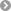 Учитель года России-2015. Смотрите прямую трансляцию финала конкурса!Share on vk Share on facebook Share on twitter Share on google Share on favorites More Sharing Services 0 Учитель года России-2015. Смотрите прямую трансляцию финала конкурса!Share on vk Share on facebook Share on twitter Share on google Share on favorites More Sharing Services 0 С 26 сентября по 2 октября согласно расписанию здесь можно будет смотреть прямую трансляцию с испытаний первого и второго очного туров Всероссийского конкурса «Учитель года России-2015». Учительсая Газета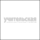 